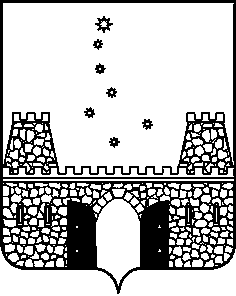 РЕШЕНИЕСОВЕТА МУНИЦИПАЛЬНОГО ОБРАЗОВАНИЯСТАРОМИНСКИЙ РАЙОНот ___________                                                                                    № _____О внесении изменений в решение Совета муниципального образования Староминский район от 25 ноября 2020 года №3.3 «Об утверждении Стратегии социально- экономического развития муниципального образования Староминский район на период до 2030 года»В соответствии с Федеральным законом от 28 июня 2014 года №172-ФЗ «О стратегическом планировании в Российской Федерации», Федеральным законом от 06 октября 2003 года №131-ФЗ «Об общих принципах местного самоуправления в Российской Федерации» и Уставом муниципального образования Староминский район, Совет муниципального образования Староминский район  РЕШИЛ:1.Внести изменение в приложение к решению Совета муниципального образования Староминский район от 25 ноября 2020 года №3.3 «Об утверждении Стратегии социально- экономического развития муниципального образования Староминский район на период до 2030 года», изложив раздел 6 таблицу №44 в новой редакции (прилагается).2.Администрации муниципального образования Староминский район в срок до 31 декабря 2023 года внести изменение в План мероприятий по реализации Стратегии социально- экономического развития муниципального образования Староминский район на период до 2030 года.  3.Опубликовать настоящее решение на официальном сайте администрации муниципального образования Староминский район.3.Решение вступает в силу со дня официального обнародования.Председатель Совета муниципального образования Староминский район                                                    А.Н. Игнатенко6.Комплекс инвестиционных проектов Стратегии социально- экономического развития Староминского района до 2030 годаТаблица №44. Заместитель главы,  начальник управленияэкономики администрации муниципального образованияСтароминский район                                                                                                                                                          Е.С. ЛеденёваПриложениек решению Совета муниципального образования Староминский район от ________________ №________«УТВЕРЖДЕНрешением Совета муниципального образования Староминский районот 20 ноября 2020 года №3.3(в редакции решения Совета муниципального образования Староминский район от _______________ №__________)»№ п/пНаименование мероприятияКраткое описаниеИсточник ресурсного обеспеченияОбъем планируемых инвестицийЕд. измеренияСроки исполненияИнициатор/исполнитель1.Строительство навеса для хранения подсолнечникаСтроительство навеса для хранения подсолнечникасредства инвестора30,0млн. руб.2023 годООО «Маслозавод Староминский»2.Строительство склада для хранения продукции Строительство склада для хранения продукции средства инвестора8,1млн. руб.2023 годИП Слынько Владимир Леонидович3.Строительство логистического центра на территории Староминского районаСтроительство логистического центра на территории Староминского районасредства инвестора605,0млн. руб.2025 годООО «Дельта Агро»4.Реконструкция общеобразовательной школыРеконструкция МБОУ СОШ №4, расположенной по адресу: Краснодарский край, Староминский район,ст. Староминская,ул. Шевченко, 2.1 этап. Строительство универсального спортивного залабюджетные средства58,7млн. руб.2023-2024 годыКияшко А.В. (МКУ «Управление капитального строительства» МО Староминский район)5.Реконструкция общеобразовательной школы«Реконструкция МБОУ СОШ № 2 имени Героя Советского Союза А.А. Артюха путем строительства блока основного и среднего образования с увеличением мест, расположенного в ст. Староминской Краснодарского края, ул. Пушкина, 135» 1 этапбюджетные средства492,0млн. руб.2022-2024 годыКияшко А.В. (МКУ «Управление капитального строительства» МО Староминский район)6.Строительство блочно- модульной котельнойСтроительство блочно- модульной котельной по адресу: Краснодарский край, Староминский район, ст. Староминская, ул. Калинина,2бюджетные средствамлн. руб.2023-2024 годыАдминистрация муниципального образования Староминский район7.Строительство блочно- модульной котельнойСтроительство блочно- модульной котельной по адресу: Краснодарский край, Староминский район, ст. Староминская, ул. Строителей,16бюджетные средства23,1млн. руб.2023-2024 годыАдминистрация муниципального образования Староминский район8.Межпоселковый газопроводСтроительство межпоселкового газопровода высокого давления и ШРП пос. Восточный, пос. Дальний Староминского района  бюджетные средствамлн. руб.2023-2024 годыАдминистрация муниципального образования Староминский район9.Центр единоборствСтроительство центра единоборств «Русич», расположенного по адресу: Краснодарский край, Староминский район, ст. Староминская, квартал 103 бюджетные средства93,8млн. руб.2022-2023 годыАдминистрация МО Староминский район10.Плавательный бассейнСтроительство крытого плавательного бассейна в квартале 103, ст.Староминской Краснодарского краябюджетные средства314,5млн. руб.2023-2024 годыАдминистрация МО Староминский район11.МКУК «КМСК» Канеловского сельского поселениякапитальный ремонт МКУК «КМСК» Канеловского сельского поселениябюджетные средства35,6млн. руб.2023 годОтдел культуры и искусства администрации МО Староминский район12.МБУК «Районный дом культуры и спорта»Капитальный ремонт здания (2 этаж) МБУК «РДКС»бюджетные средства15,9млн. руб.2024 годОтдел культуры и искусства администрации МО Староминский район13.Обеспечение условий доступности учреждений МБУ ДО «Детская художественная школа» и МКУК «Межпоселенческая центральная библиотека»2026 год – 1 450 300 рублей Обеспечение условий доступности учреждений МБУ ДО ДХШ и МКУК «МЦБ».бюджетные средства1,5млн. руб.2026 годОтдел культуры и искусства администрации МО Староминский район14.Благоустройство общественной территории Благоустройство общественной территории в ст. Староминская, ул. Коммунаровкадастровый номер23:28:0101131 бюджетные средствамлн. руб.2026Администрация Староминского сельского поселения15.Ремонт дорогПовышение транспортно-эксплуатационного состояния сети автомобильных дорог общего пользования местного значения и  объектов транспортной инфраструктурыбюджетные средстваежегодно уточняетсямлн. руб.2023-2030 годыОтдел ЖКХ, ТЭК, транспорта и связи администрации МО Староминский район, администрации  сельских поселений Староминского района16.Ремонт автомобильной дорогиКапитальный ремонт автомобильной дороги местного значения ст-ца Староминская, ст-ца Александровская (км0+0003+580) по ул. Щорса, от кольцевого пересечения ул. Орджоникидзе, ул. Щорса, ул. Кольцовской до ул. Западной с тротуаром бюджетные средствамлн. руб.2024-2025 годыАдминистрация  Староминского сельского поселения Староминского района17.Строительство многофункциональной спортивно-игровой площадки, ст.Староминская, мкр. «Разгуляй»Строительство многофункциональной спортивно-игровой площадки, ст.Староминская, мкр. «Разгуляй»бюджетные средства7,0млн. руб2025 годАдминистрация  муниципального образования Староминский район(отдел ФКиС)18.Строительство малобюджетного спортивного зала, п. Рассвет, квартал 23:28:0501001Строительство малобюджетного спортивного зала, п. Рассвет, квартал 23:28:0501001бюджетные средства0,087млн. руб2026 годАдминистрация  муниципального образования Староминский район(отдел ФКиС)19.Строительство многофункциональной спортивно-игровой площадки, ст.Староминская, квартал 103, район РДКиССтроительство многофункциональной спортивно-игровой площадки, ст.Староминская, квартал 103, район РДКиСбюджетные средства7,0млн. руб2030 годАдминистрация  муниципального образования Староминский район(отдел ФКиС)